ПРОЕКТ ПО НРАВСТВЕННО-ПАТРИОТИЧЕСКОМУ ВОСПИТАНИЮ,  посвященный первому освобождению Ростова-на-Донуот немецко-фашистских захватчиков. «Кровавая неделя 1941»МБУ ДО ЦДТ Ворошиловского района города Ростова-на-Дону2021 годВид проекта: информационно-познавательный, творческийПродолжительность проекта – краткосрочный (2 недели)Создатели проекта: Педагог дополнительного Тимошенко Н.В.Педагог дополнительного образования Филатова Н.М.Педагог дополнительного Шумкова С.П.Участники проекта: воспитанники ЦДТ, педагоги, родители.Целевая группа: группа в количестве – 50 человек.Актуальность.Всё дальше и дальше уходят от нас суровые военные годы, дни кровавых событий в Ростове-на-Дону ноября 1941. Уходят люди, пережившие это тяжёлое время. Люди, которые были участниками и свидетелями жестоких событий Великой Отечественной войны. Уходящие поколения передают свою память новому, как наследие и завещает помнить, хранить и передавать дальше. По мнению некоторых родителей, детям не нужно рассказывать о оккупации, ужасах тех дней, не нужно запугивать ребят. Но всё-таки ребята имеют право прикоснуться к этой трагической и страшной странице истории нашего города, нашей страны.Очень важно не прервать живую нить памяти о героическом подвиге нашего народа. Конечно, знакомить детей с этой темой нужно деликатно, не травмируя детскую психику, но говорить об этом надо. Именно, знакомя воспитанников с немецкой оккупацией, мы способствуем воспитанию в них лучших нравственных качеств – сопереживанию, великодушию, состраданию, милосердию, а также возможности сохранить в памяти героические подвиги, чтоб не повторялись в будущем народов.Цель проекта:Воспитание чувства патриотизма, любви к Родине, уважение к её защитникам.Задачи:1.Расширять и систематизировать представления детей о событиях ноября 1941 года в Ростове-на-Дону, о значимости подвига ростовчан.2. Конкретизировать понятия: кольцо блокады, дорога жизни, продуктовые карточки, блокадный хлеб, воздушная тревога, метроном, зажигательные бомбы, бомбоубежища. Активизировать словарь.3. Развивать умение составлять небольшие рассказы о жизни взрослых и детей в тяжёлые блокадные дни. 4. Развивать умение наблюдать, анализировать, делать выводы, обобщать, давать оценку событиям.5. Способствовать формированию нравственно-патриотических качеств: смелость, честность, ответственность, сопереживание.Воспитывать чувство гордости за свою страну, ростовчан.Прогнозируемые результаты:1.Проявление стойкого интереса и любознательности к истории родного города.2.Умение рассказывать о освобождении Ростова-на-Дону, используя полученные представления.3.Проявление детьми нравственных чувств: сострадания, сопереживания, участия, уважения при прослушивании художественных произведений, просмотре фильмов, в беседах о блокаде.4.Умение передавать в художественно-творческой деятельности свои впечатления, эмоции, чувства.Интеграция образовательных областей:социально-коммуникативное развитие;речевое развитие;физическое развитие;художественно-эстетическое развитие.Технологии:Информационно-коммуникационные;ИКТ;игровые;здоровьесберегающие.Этапы проекта:1 ЭТАП –Подготовительный:- определение цели и задач проекта, составление плана мероприятий по теме;- подбор методической и художественной литературы, наглядного материала;- создание презентации, подбор фильмов о блокаде.2 ЭТАП – Основной- показ детям презентации «Кровавая неделя»;- рассматривание иллюстраций по теме- просмотр документального фильма «Освобождение Ростова-на-Дону»- беседа с детьми о подвиге ростовчан;- составление рассказов детьми о своих близких родственниках, переживших блокаду (портреты, фотографии);- рисование «Огненные дороги глазами детей»- подвижные игры «Сапёры», «Важное донесение», «Разведчики», «Попади в цель».3 ЭТАП – Заключительный.- Конкурс чтецов;Работа с родителями:- консультация для родителей «Что и как рассказать детям о освобождении Ростова-на-Дону»;- оформление фотоальбомов «Никто не забыт и ничто не забыто»;- участие в подборке художественной литературы, фотографий;Выставка рисунков и поделок, выполненных детьми совместно с родителямипо заданию педагогов ЦДТ.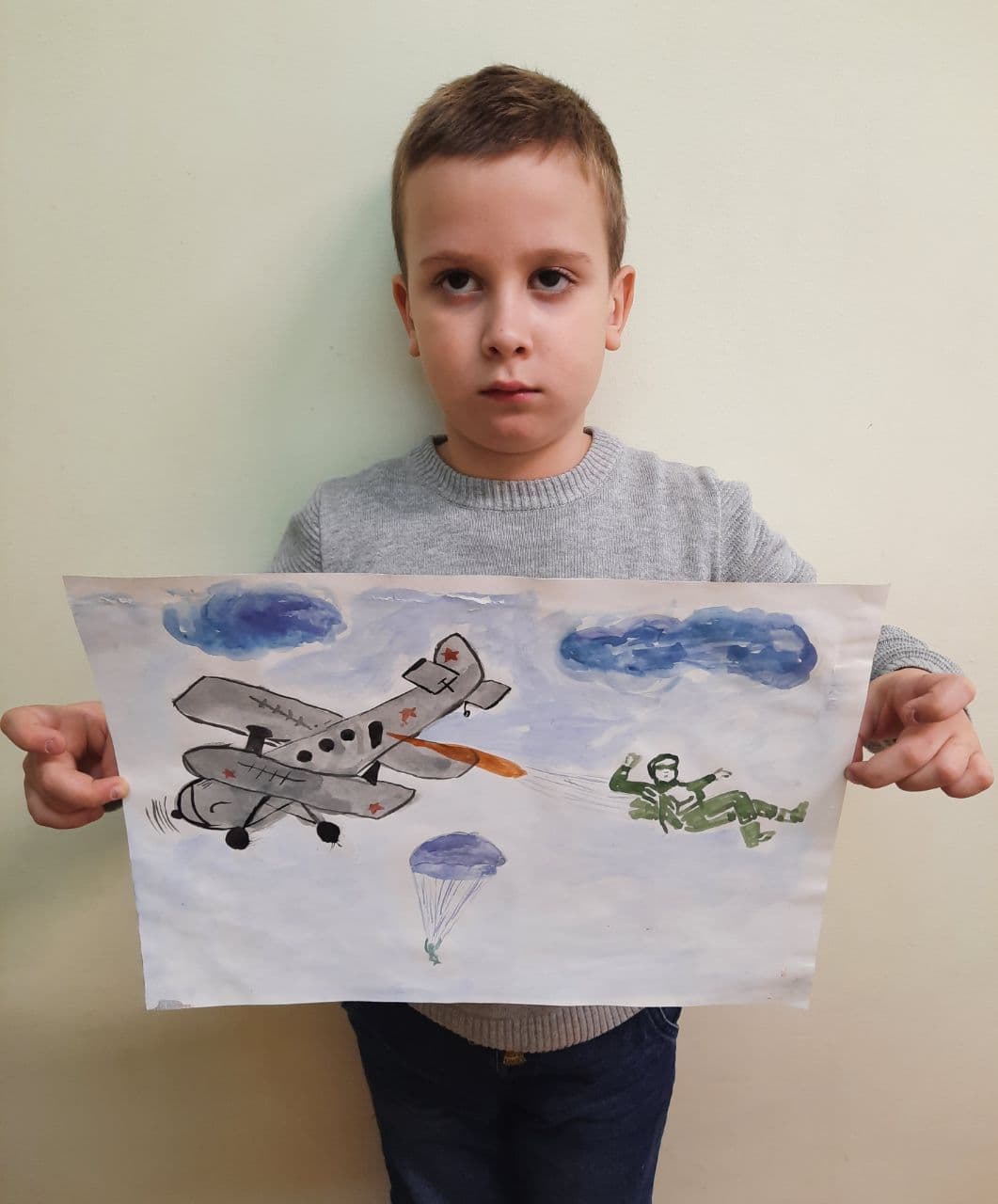 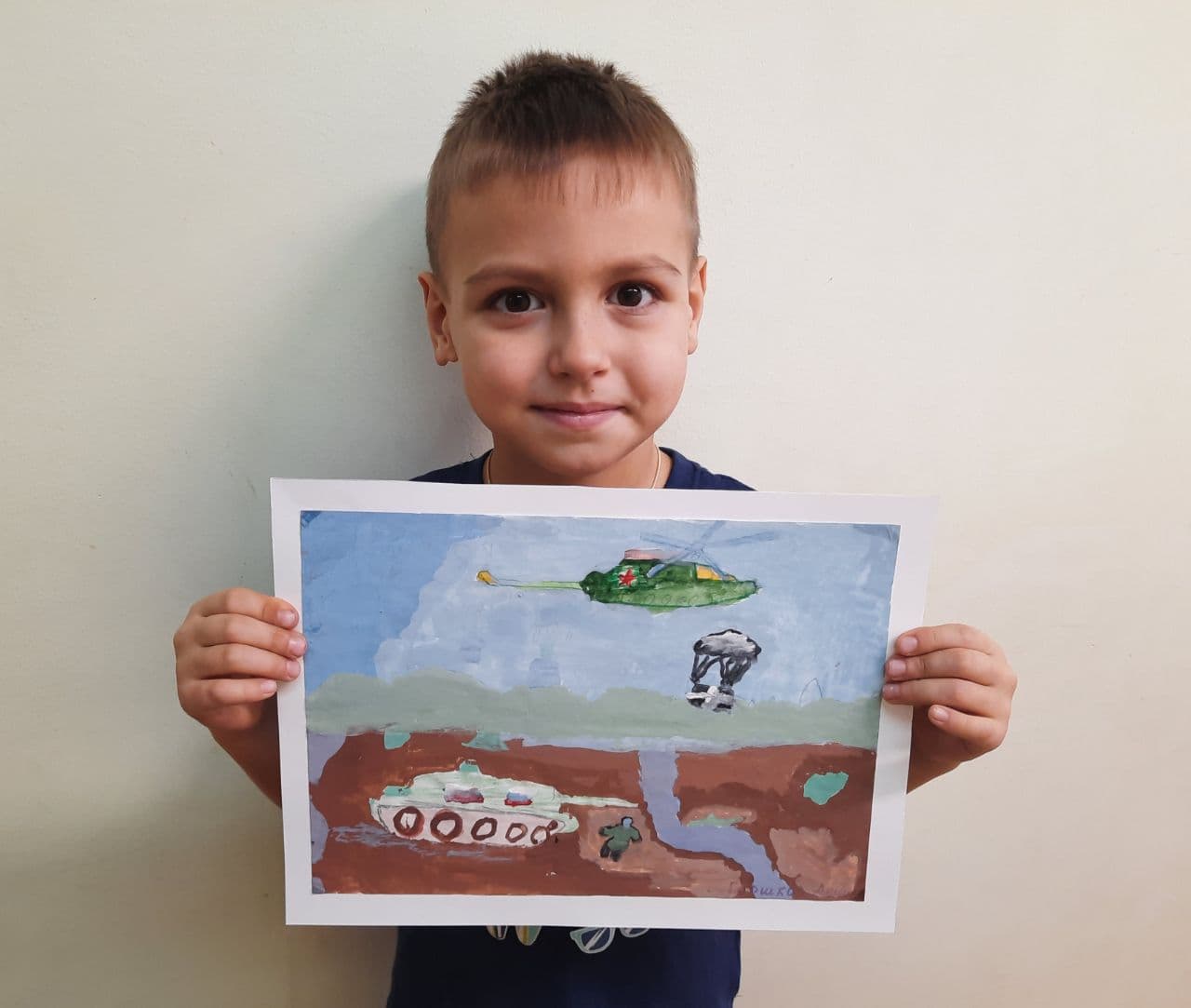 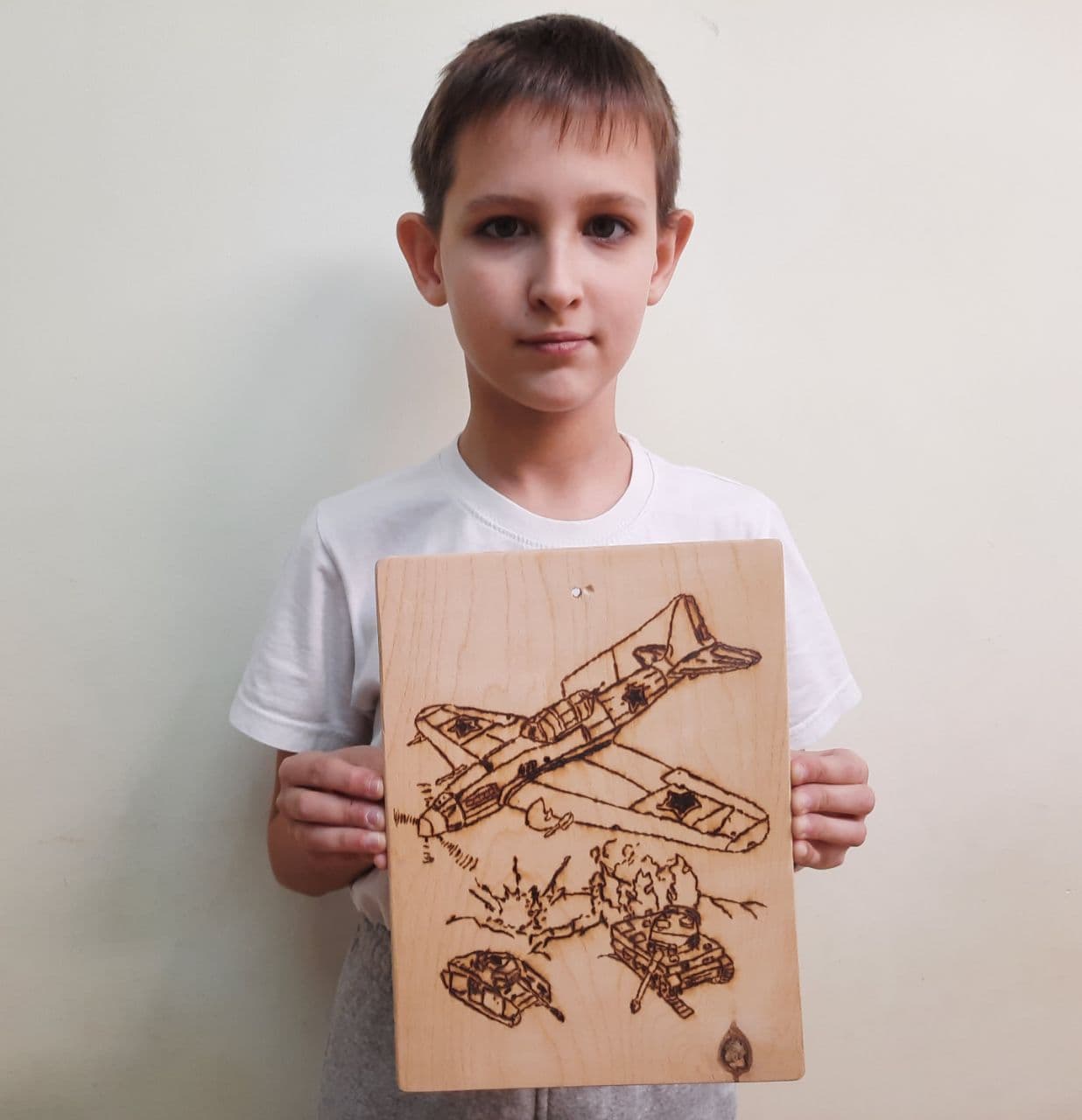 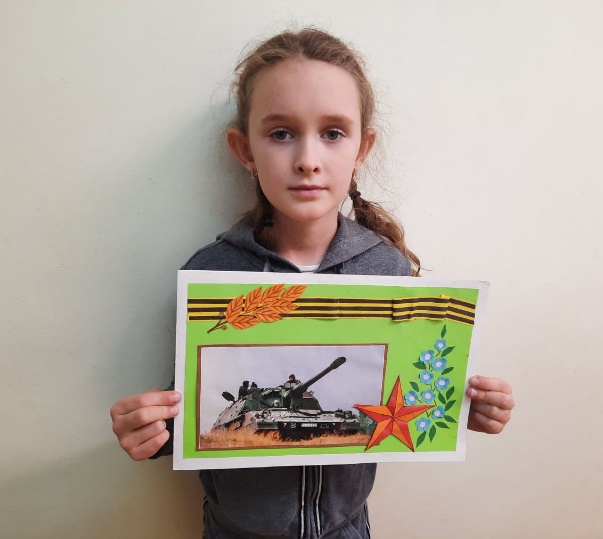 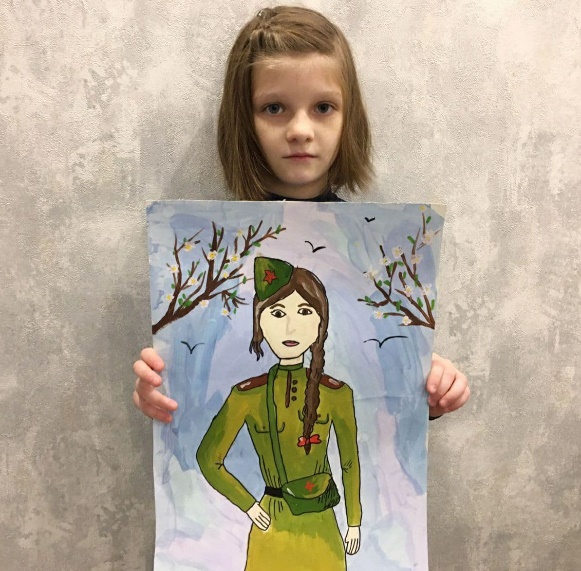 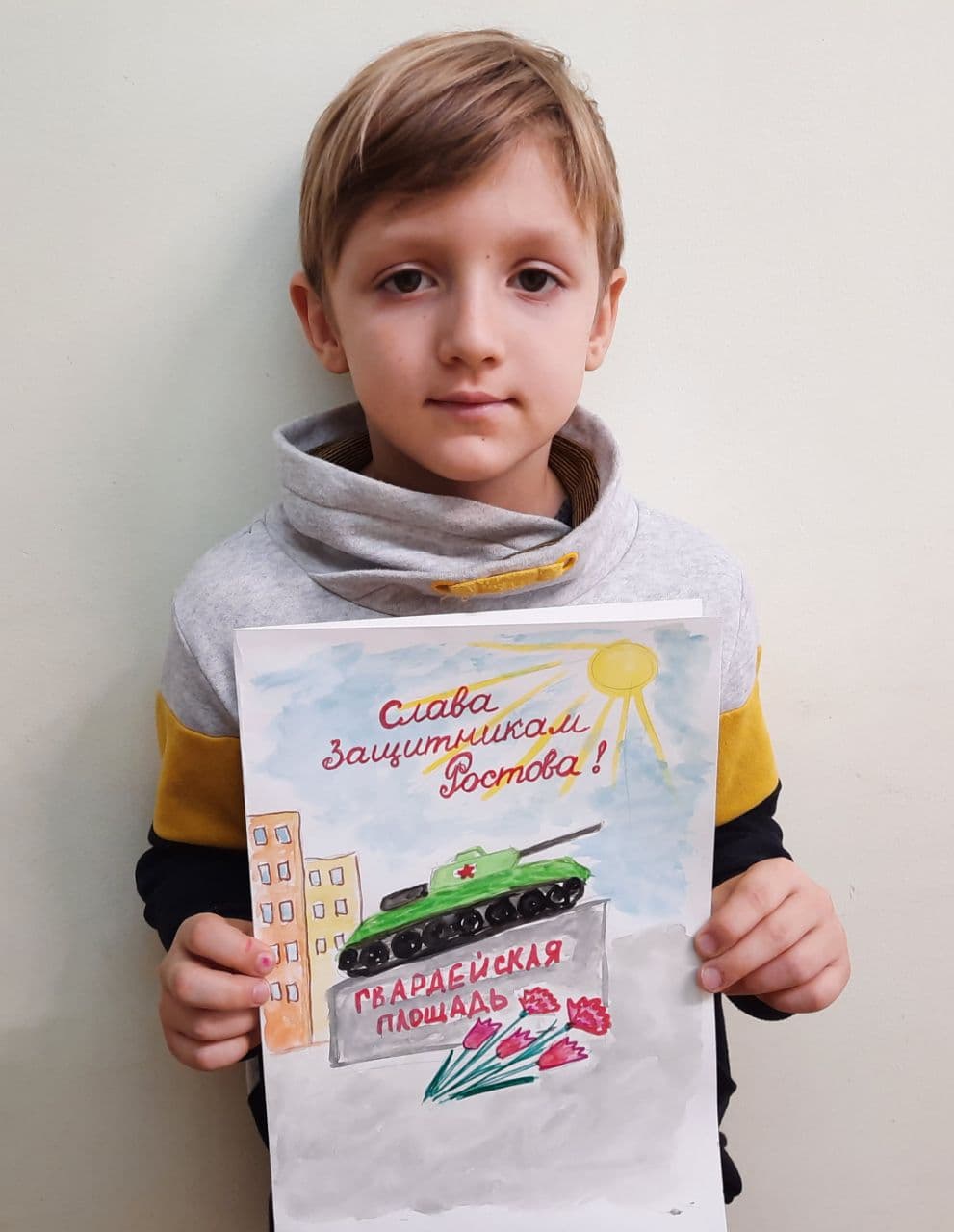 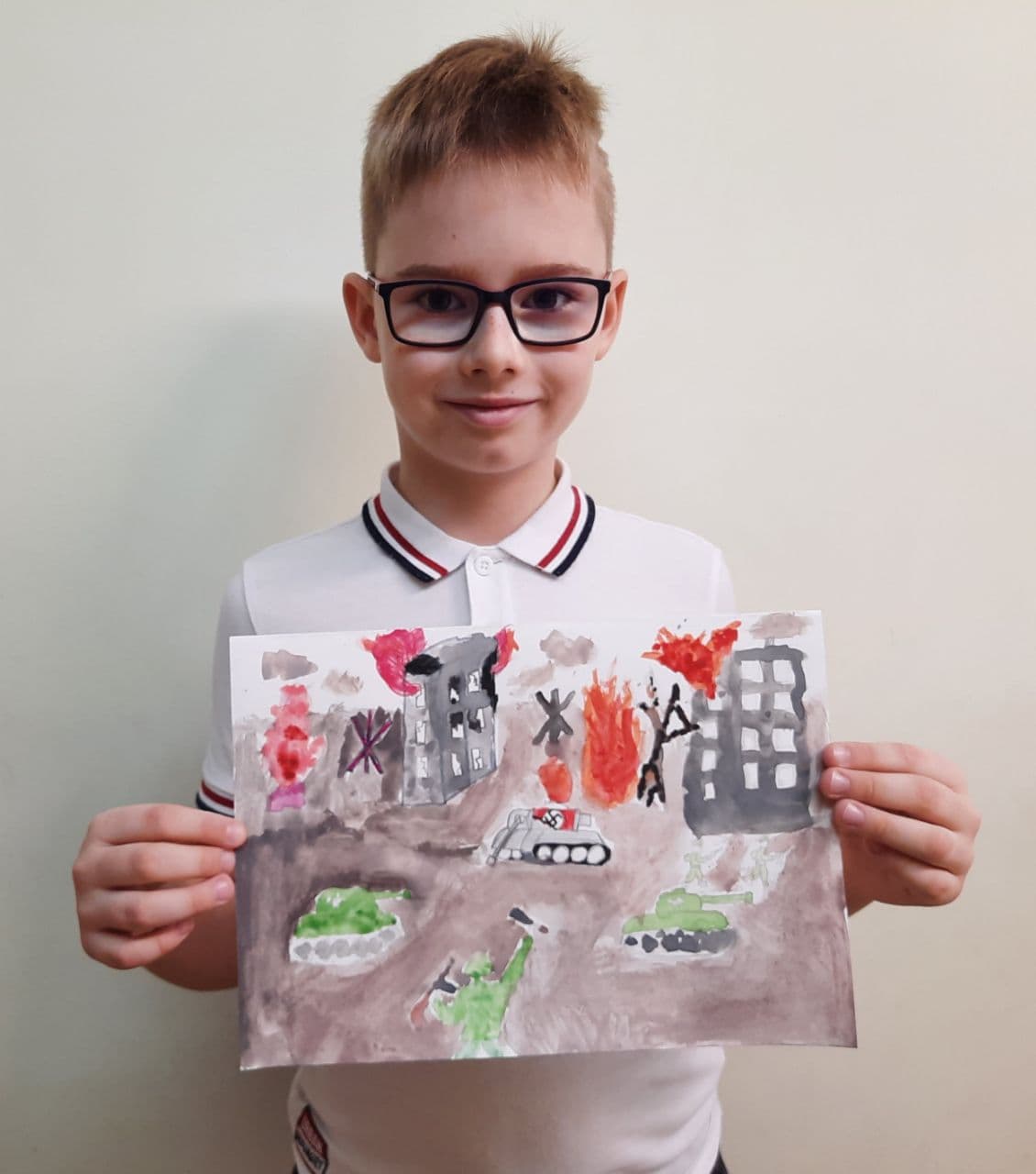 ПриложениеК слайдам презентации «Освобождение Ростова-на-Дону»Слайд 2 Давным-давно, почти 80 лет назад, мирно и счастливо жили люди. Взрослые работали, дети ходили в детский сад, учились в школе. Вот таким был наш город до войны. Но в ноябре уже шла война. Пришла она в 1941 году и в Ростов-на-Дону.Слайд 322 июня фашистская Германия напала на нашу страну. Война-это всегда страшно. Много воин было и в нашей стране, но самая безжалостная – с фашистами. Враги хотели уничтожить наши города, стереть их с лица земли! Захватить Ростов-на-Дону для фашистов было очень важно.Слайд 4Началась эвакуация людей, в основном детей, женщин, пожилых людей. Но не всем жителям удалось уехать из города.Слайд 5Педагог дополнительного Тимошенко Н.В.Педагог дополнительного образования Филатова Н.М.Педагог дополнительного Шумкова С.П.